INA de ZWART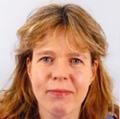 ENGLISH-DUTCHAND               PORTUGUESE-DUTCH               Professional TranslatorCONTACT DETAILSWORK EXPERIENCEAddress: Randweg 2, 4841 KE Prinsenbeek, NetherlandsEmail: inadezwart@gmail.comPhone +31 6 12147208Through the years I have made freelance assignments for translation agencies worldwide as well as for end-users.I have worked as a translator/correspondent/document manager for Hero, Breda. Hero is an international food industry. I worked here from 1992 through 1996.I have also worked as a translator/ international correspondent for Tyco Valves & Controls, Breda, between 2005 and 2009. Tyco is an industry producing valves and pumps.In these jobs I learnt a lot about the translation of technical and practical subjects and natural sciences. I now combine my love for and knowledge of these subjects  with my love for languages and translation.I developed a taste for the literary genre as well: since 2012 I have worked closely with a publishing company, called ClusterEffect, and have translated several novels, both fiction and non-fiction. To name a few:  The New Medicine Man (Boris Bouricius), The New World Order (Han Peeters), Sleeping Ulysses (Jess Jordan).SPECIALISATIONSThrough the years I have made freelance assignments for translation agencies worldwide as well as for end-users.I have worked as a translator/correspondent/document manager for Hero, Breda. Hero is an international food industry. I worked here from 1992 through 1996.I have also worked as a translator/ international correspondent for Tyco Valves & Controls, Breda, between 2005 and 2009. Tyco is an industry producing valves and pumps.In these jobs I learnt a lot about the translation of technical and practical subjects and natural sciences. I now combine my love for and knowledge of these subjects  with my love for languages and translation.I developed a taste for the literary genre as well: since 2012 I have worked closely with a publishing company, called ClusterEffect, and have translated several novels, both fiction and non-fiction. To name a few:  The New Medicine Man (Boris Bouricius), The New World Order (Han Peeters), Sleeping Ulysses (Jess Jordan).TechnicalChemistryManualsLiterary/generalEsoteric subjectsKnitting & crochet patternsThrough the years I have made freelance assignments for translation agencies worldwide as well as for end-users.I have worked as a translator/correspondent/document manager for Hero, Breda. Hero is an international food industry. I worked here from 1992 through 1996.I have also worked as a translator/ international correspondent for Tyco Valves & Controls, Breda, between 2005 and 2009. Tyco is an industry producing valves and pumps.In these jobs I learnt a lot about the translation of technical and practical subjects and natural sciences. I now combine my love for and knowledge of these subjects  with my love for languages and translation.I developed a taste for the literary genre as well: since 2012 I have worked closely with a publishing company, called ClusterEffect, and have translated several novels, both fiction and non-fiction. To name a few:  The New Medicine Man (Boris Bouricius), The New World Order (Han Peeters), Sleeping Ulysses (Jess Jordan).MOST USED CAT TOOLSEDUCATIONSDL Trados StudioMemoQMateCatSmartCATMemSource1974-1980 Gymnasium alfa, Hulst, Netherlands	       Subjects: Dutch, English, German, French, Greek, Latin,                      History.1980-1984  HIVT, Antwerp, Belgium 	       Higher Institute for Translators and Interpreters	       Languages studied: English and Portuguese, with Dutch                      as mother tongue.1988	       Course in Technical English, Leiden, Netherlands.1974-1980 Gymnasium alfa, Hulst, Netherlands	       Subjects: Dutch, English, German, French, Greek, Latin,                      History.1980-1984  HIVT, Antwerp, Belgium 	       Higher Institute for Translators and Interpreters	       Languages studied: English and Portuguese, with Dutch                      as mother tongue.1988	       Course in Technical English, Leiden, Netherlands.